Способы передачи показаний приборов учета В пунктах приема платежей 
 сообщите показания кассиру, либо письменные показания опустите в «почтовый  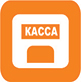  ящик» По  телефону при помощи  голосовых сообщений: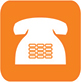  (383) 308-06-97 – понедельник - четверг с 8 до 17, пятница с 8 до 16, обед с 12-13 


 Через «Личный кабинет», оформить доступ в «Личный кабинет» можно в офисах УК при наличии паспорта и документа, подтверждающего право собственности на помещение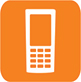 Через почтовый ящик, расположенный в подъезде МКД (при наличии)Непосредственно на сайтах ресурсоснабжающих организацийПрием показаний индивидуальных приборов учета осуществляется в период с 20 по 26 число текущего месяца.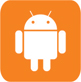 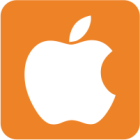  Через сервис «Мои счета»